 Are you ready to READ this summer?! 4th and 5th graders, get a jump on reading for next school year’s Battle of the Books!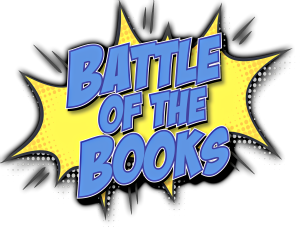 Holes by Louis SacharWish by Barbara O’ConnorThe Lighting Thief by Rick RiordinThe Land of Stories (The Wishing Spell) by Chris ColferBecause of Mr. Terrupt by Rob BuyeaGet READY to battle! LPS Reading list 2019 - 2020The Magic Misfitsby Neil Patrick HarrisCity of Ember by Jeanne DuPrauWhen You Reach Me by Rebecca SteadLiar, Liar Ethan McWyer by Allie SlocumThe Crossoverby Kwame AlexanderGregor the Overlander by Suzanne CollinsWishtree by Katherine Applegate